1 декабря  в школе  прошел урок-семинар, приуроченный ко Всемирному Дню борьбы со СПИДом. В ходе урока выступили с информационными сообщениями: врач-инфекционист МБУЗ ЦРБ Кудрявец Ю.А., координатор по работе с молодежью МКУ "МЦ "Параллель"  ШкодаЭ.В.,  специалист по работе с молодежью Среднечелбасского сельского поселения  Степанова О.Г.
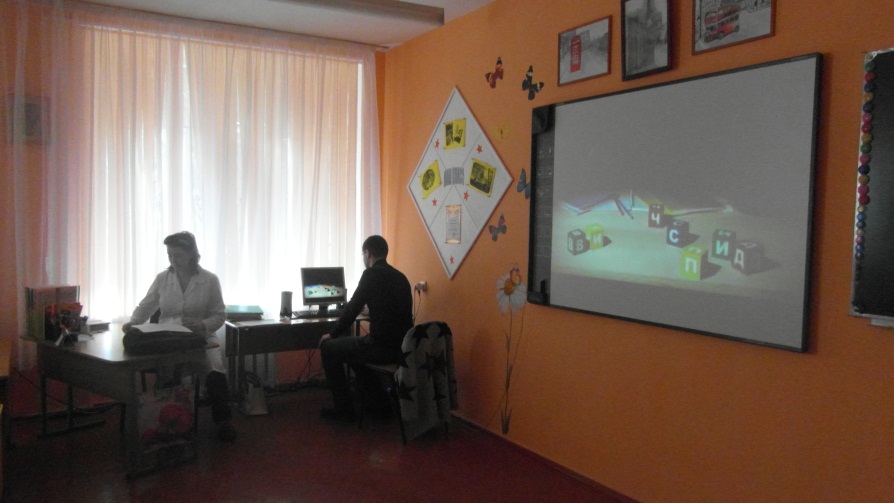                                                                                       Ребятам был представлен                                                                                       видеоролик, раскрывающий                                                                                       основные средства                                                                                      профилактики ВИЧ. 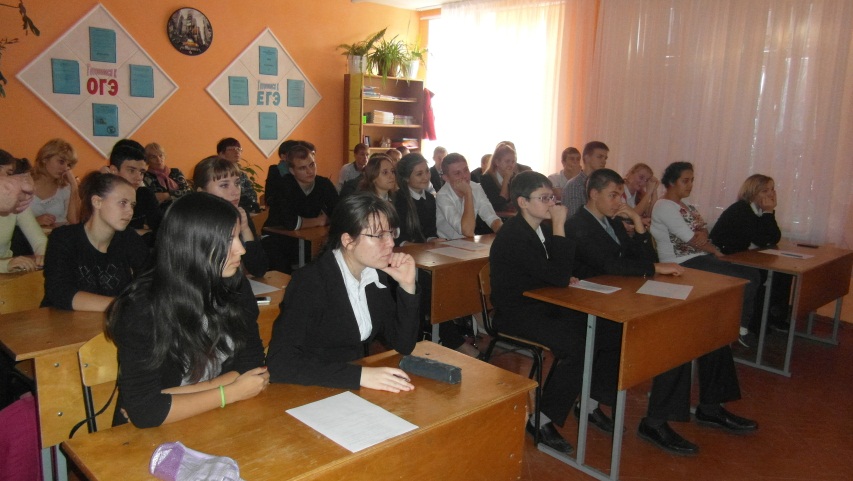 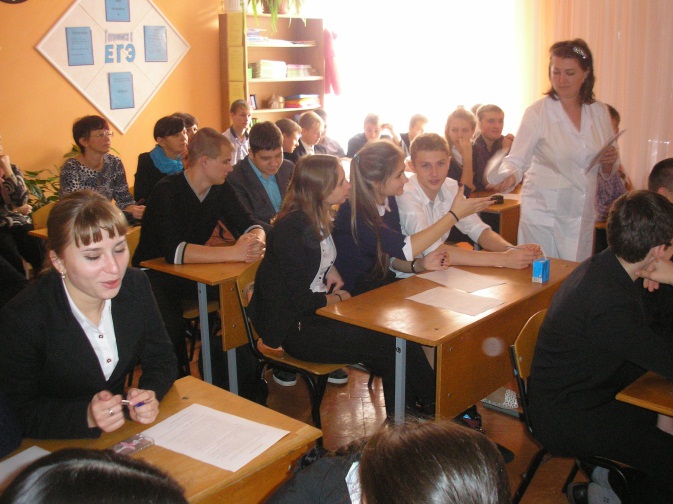 Кроме того, ученикам было предложено заполнить анонимные анкеты с целью сбора статистической информации. 
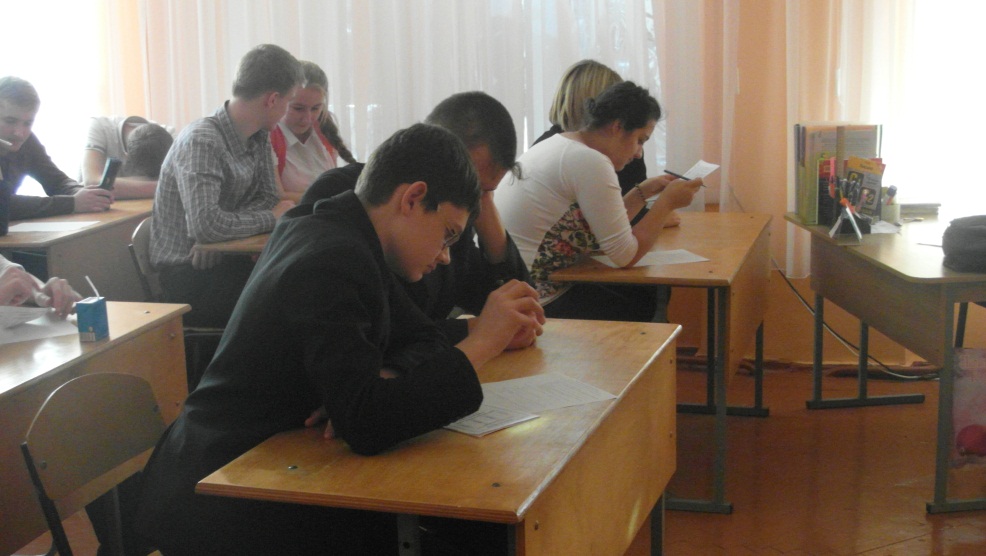 Ребята с интересом отнеслись к обсуждаемойпроблеме.